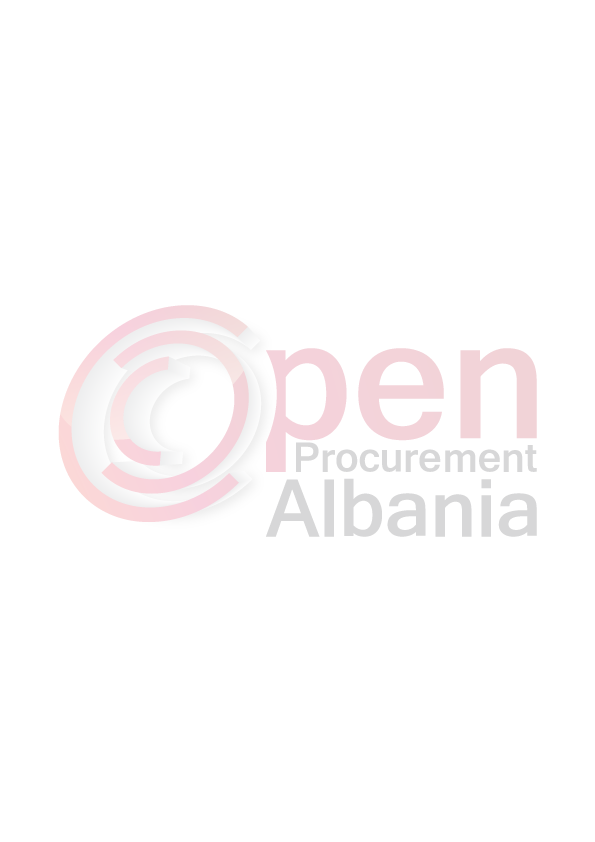 Nr._________Prot.							           Tiranë, më____/____/2016FORMULARI I NJOFTIMIT TË KONTRATËSAutoriteti kontraktor: Ujësjellës Kanalizime Tiranë sh.a., me adresë rruga “5 Maji” pranë Medresesë , Tiranë , me nr tel: 00 355 42240978Lloji i procedurës së prokurimit:  “Procedurë e hapur”Objekti i prokurimit: “Ndërtim Rrjet Ujësjellësi në Zonën që kufizohet nga rrugët, Myslym Keta, Shefqet Kuka dhe Thoma Filipeu, Loti II.”Fondi Limit: 15,836,359 (pesëmbëdhjetë milion e tetëqind e tridhjetë e gjashtë mijë e treqind e pesëdhjetë e nëntë) lekë pa TVSH, vënë në dispozicion nga të ardhurat e Ujësjellës Kanalizime Tiranë sh.a. Burimi i financimit: Të ardhurat e Ujësjellës Kanalizime Tiranë sh.a. Investim   X              Shpenzim operativ Afati për kryerjen e shërbimit: 45 ditë duke nisur nga data e dorëzimit te sheshit të punimeve.Data e zhvillimit të tenderit është: 23/05/2016 ora 10:00  në  www.app.gov.alAfati i fundit për dorëzimin e ofertave është: Data 23/05/2016 ora 10:00  në www.app.gov.al.Konceptoi:            I.Çelmeta		Data .../... /.....2013Afati i ruajtjes	..............(vjet)